ČITAMO MI, U OBITELJI SVIŠkola je ustanova kojoj je temelj postojanja  poticati čitanje. Pa tako čitamo na nastavi hrvatskog jezika, stranog jezika, povijesti, geografije… pa mi u toj školi stalno nešto čitamo. Tu je još i knjižnica i knjižničarka koja  stalno spominje neke nove knjige, zabavno štivo, poučno štivo, lektiru…A što je s obitelji? Domom? Koliko djece čita kod kuće knjige po slobodnom izboru? Koliko majki i očeva, braće i sestara čita? Djedova, baka, stričeva, tetki i tetaka? Već sedam godina nacionalni projekt „Čitamo mi, u obitelji svi“ upravo želi unutar obitelji osvijestiti potrebu za čitanjem, dobrobiti koje ono donosi i za obitelj kao zajednicu i za dijete kao mladu osobu čije se čitalačke navike tek formiraju.Zbog toga smo se i ove godine uključili u projekt poticanja čitanja u obitelji. Dio smo velike obitelji od 128 škola diljem  Hrvatske u kojima će ove školske godine učenici trećih razreda svojim kućama nositi ruksak napunjen knjigama.  Brojka od 4398 učenika, među kojima su i učenici naše škole, impresivna je.  Školska knjižničarka Višnja Veber Malina odabrala je sedam knjiga: Mama mu u knjižnici, Koliba pod hrastom, Kapetan Gačeša i bezumni bijes bubnute babetine, I na početku i na kraju bijaše kava, Interaktivni atlas svemira, Ovladavanje čitanjem, Mali fizičari, po jednu iz svake od osam ponuđenih tematskih cjelina (carstvo dječjih priča; obiteljsko druženje uz stihove, stripove i humoristične tekstove; zbirka priča, pjesama i romani za mame, tate, bake, djedove, stričeve, tetke; slikovnica – obiteljska družionica; mali istraživači; odgoj djece i mladih; igrom do boljeg čitanja).  Projekt započinjemo 9.2.2018. kada će prvi učenik ili učenica trećeg razreda  PŠ Dioš svojoj kući ponijeti ruksak s knjigama. U ruksaku se osim knjiga nalazi i Bilježnica dojmova. U Bilježnicu dojmova svaki će učenik napisati kraći sastavak u kojem će prenijeti svoje dojmove, osjećaje o obiteljskom čitanju. Možda se dogodio kakav zanimljiv događaj, nešto smiješno, nešto zabavno; a možda dijete voli pisati pjesme? I pjesme su dobrodošle. A roditelji mogu fotografirati jedan trenutak zajedništva te fotografiju zalijepiti u Bilježnicu dojmova na za to predviđeno mjesto.Roditelji i članovi obitelji upoznati su s ciljevima i načinom provedbe projekta na roditeljskom sastanku, tako da se nadamo da će sa svojom djecom kvalitetno, ovog puta čitajući, provesti slobodno vrijeme. Djeca najbolje uče oponašanjem, iako ona toga nisu svjesna, stoga iskoristimo to da bismo ih usmjerili prema knjizi. Koristi su višestruke: zajedničko provedeno vrijeme – neprocjenjivo, poboljšanje  kvalitete čitanja, stečena nova znanja, razvijanje mašte, poboljšanje komunikacijskih vještina i vokabulara…Hrvatska mreža školskih knjižničara udruga je čiji članovi volonteri provode i koordiniraju ovaj projekt na nacionalnoj razini. 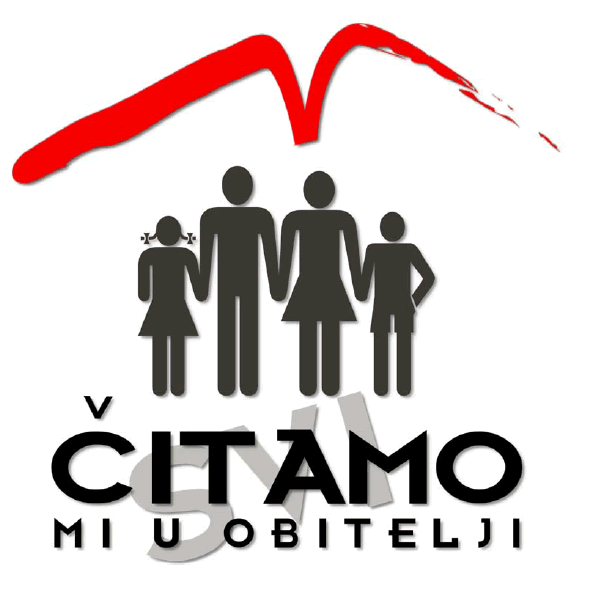 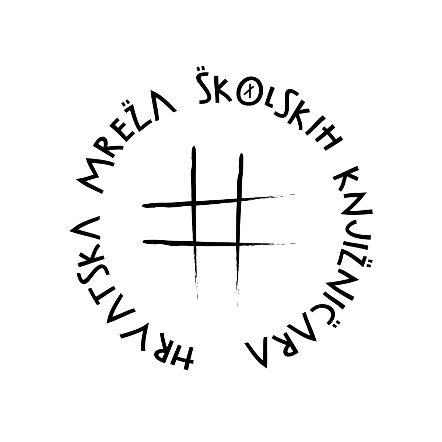 Ovim putem također zahvaljujemo Općini Končanica  koja je prepoznala važnost ovog projekta, te dobrobiti koje može donijeti obitelji, te je odlučila sufinancirati kupnju knjiga za projekt. Nakon završetka projekta knjige će postati dio knjižnog fonda naše knjižnice tako da će i svi drugi učenici te knjige moći posuditi i pročitati.